EVENTS ORGANISED BY  FTCA DEPARTMENT :ORIENTATION PROGRAMME FOR B.Tech/ Diploma/B.Sc students.Newly admitted B. Tech, B. Sc. (Hons.) and Polytechnic Diploma students were warmly welcomed by the faculty members and the students of Amrapali Institute of Technology and Sciences. A Week long Orientation Programme was hosted from 20th to 25 August 2019 to familiarize the freshers with the various Academic,Co Curricular and Extra Currilcular Activities of the Institute. In his Welcome address, Prof. (Dr.) Manoj Pandey Director AITS stressed on the importance of hard work and sincerity in academic life. He urged the students to focus on their holistic development with a balance between academics and co curricular activities. He wished the students a fruitful and rewarding stay at AITS.Prof (Dr. ) Narendra S. Chaudhari, Hon'ble Vice Chancellor Uttarakhand Technical University
also interacted with the students. Faculty Members of Different departments shared their words of wisdom with the students. A wide range of activities were conducted during the Orientation Week including Motivational Session, Internship and Placement Session, Cultural Session, Indoor Games and Campus Visit.Distinguished Alumni Mr. Shivam Dutt Sharma and Mr. Harshit Pandey were also invited as Guest Speakers during the Orientation Programme. 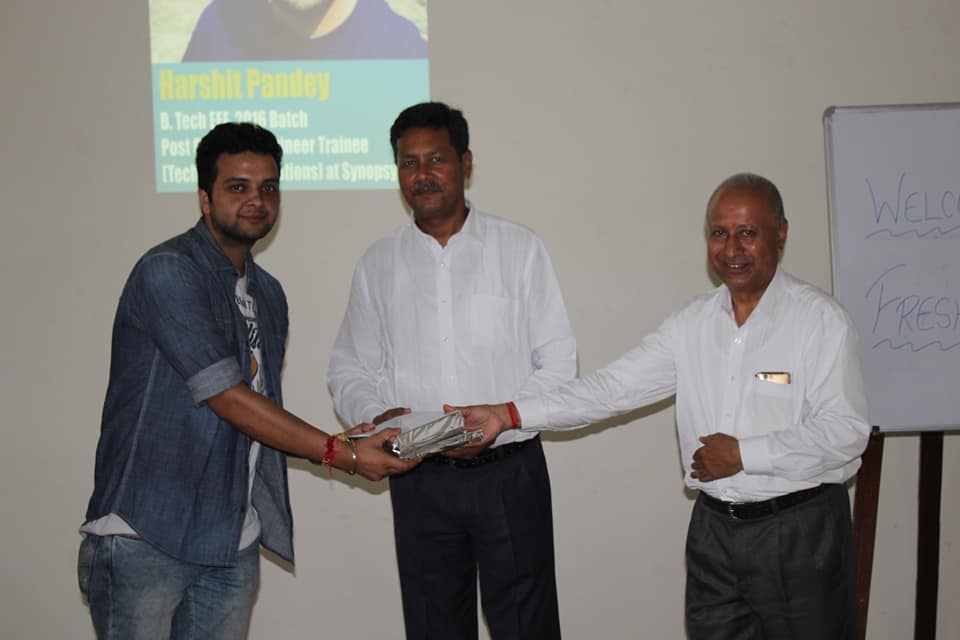 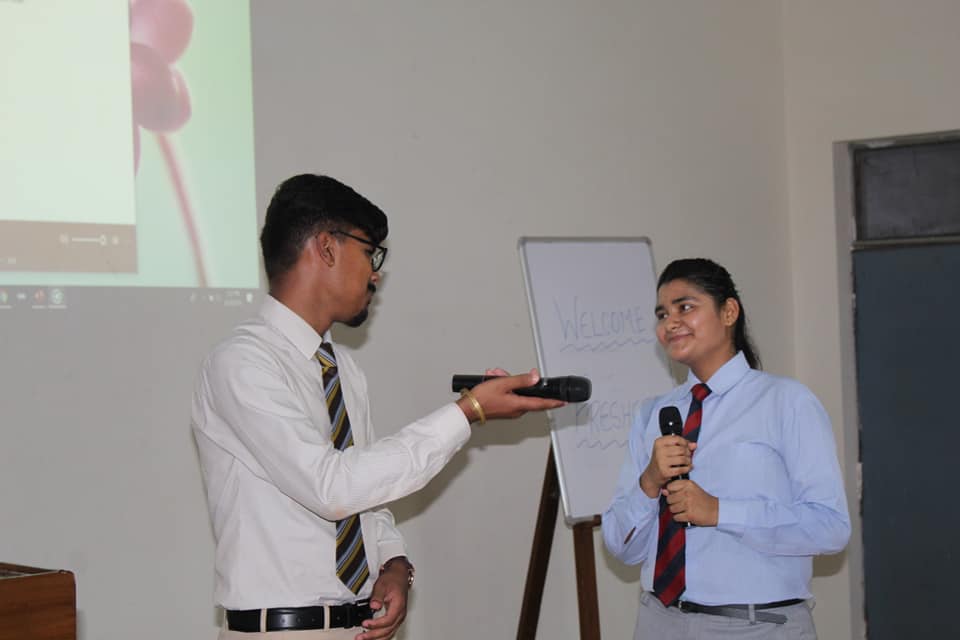 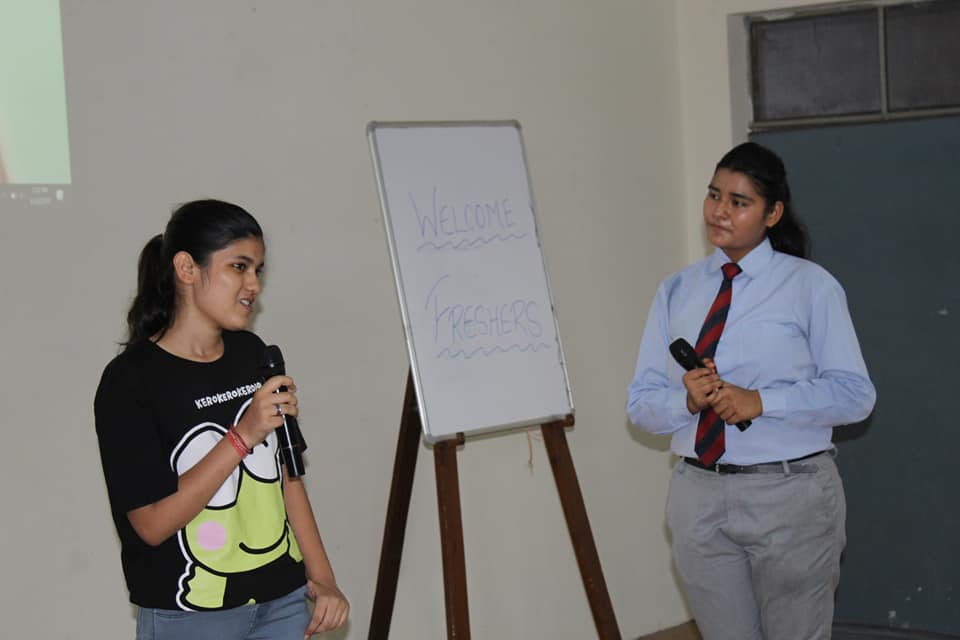 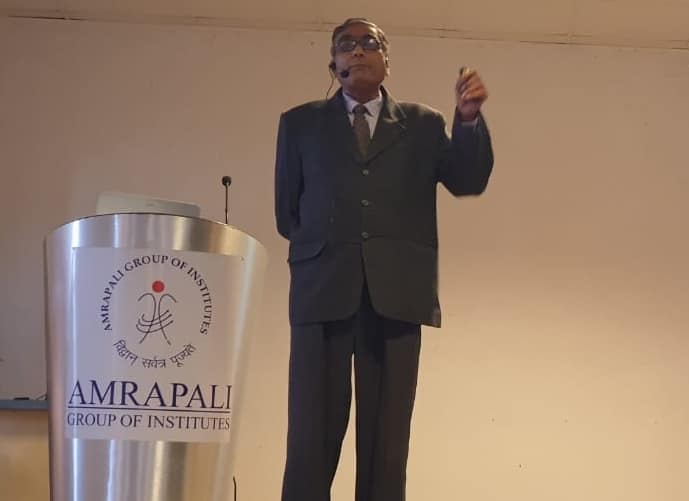 